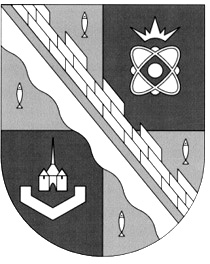                            администрация МУНИЦИПАЛЬНОГО ОБРАЗОВАНИЯ                                             СОСНОВОБОРСКИЙ ГОРОДСКОЙ ОКРУГ  ЛЕНИНГРАДСКОЙ ОБЛАСТИ                             постановление                                                     от 28/09/2023 № 2751О внесении изменений в постановление администрации Сосновоборского городского округа от 13.04.2021 № 733 «Об утверждении Положений о порядке предоставления субсидий на возмещение части затрат субъектов хозяйственной деятельности в сфере агропромышленного и рыбохозяйственного комплекса Сосновоборского городского округа в рамках реализации муниципальной программы «Стимулирование экономической активности малого и среднего предпринимательства в Сосновоборском городском округе до 2030 года»В соответствии с постановлением Правительства Российской Федерации от 18  сентября 2020 № 1492 "Об общих требованиях к нормативным правовым актам, муниципальным правовым актам, регулирующим предоставление субсидий, в том числе грантов в форме субсидий, юридическим лицам, индивидуальным предпринимателям, а также физическим лицам - производителям товаров, работ, услуг, и о признании утратившими силу некоторых актов Правительства Российской Федерации и отдельных положений некоторых актов правительства Российской Федерации", администрация Сосновоборского городского округа п о с т а н о в л я е т:1. Внести изменения в постановление администрации Сосновоборского городского округа от 13.04.2021 № 733 «Об утверждении Положений о порядке предоставления субсидий на возмещение части затрат субъектов хозяйственной деятельности в сфере агропромышленного и рыбохозяйственного комплекса Сосновоборского городского округа в рамках реализации муниципальной программы «Стимулирование экономической активности малого и среднего предпринимательства в Сосновоборском городском округе до 2030 года» (с изменениями от 10.03.2023 № 685) согласно Приложению к настоящему постановлению.2. Общему отделу администрации обнародовать настоящее постановление на электронном сайте городской газеты «Маяк».3. Отделу по связям с общественностью (пресс-центр) комитета по общественной безопасности и информации разместить настоящее постановление на официальном сайте Сосновоборского городского округа.4. Настоящее постановление вступает в силу со дня официального обнародования.5. Контроль за исполнением настоящего постановления возложить на первого заместителя главы администрации Сосновоборского городского округа Лютикова С.Г.Глава Сосновоборского городского округа			    М.В. ВоронковИсп. Чистякова И.В. тел. 62835 БОУТВЕРЖДЕНЫпостановлением администрации Сосновоборского городского округаот 28/09/2023 № 2751(Приложение)Изменения,которые вносятся в постановление администрации Сосновоборского городского округа от 13.04.2021 № 733 «Об утверждении Положений о порядке предоставления субсидий на возмещение части затрат субъектов хозяйственной деятельности в сфере агропромышленного и рыбохозяйственного комплекса Сосновоборского городского округа в рамках реализации муниципальной программы «Стимулирование экономической активности малого и среднего предпринимательства в Сосновоборском городском округе до 2030 года» (далее – Постановление) (с изменениями от 10.03.2023 № 685).Внести изменения:1.1. По всему тексту постановления заменить слова «adm@sbor.ru» на слова «admsb@sbor.ru».1.2. В Положении о порядке предоставления субсидий на возмещение части затрат на развитие производственной материально-технической базы субъектов хозяйственной деятельности в сфере агропромышленного и рыбохозяйственного комплекса Сосновоборского городского округа (Приложение № 1 Постановления) (далее – Положение):1.2.1.Заменить в пункте 2.3.1. слова: «Договор составляется в соответствии с типовой формой, установленной финансовым органом муниципального образования, по форме Приложения № 5 к Положению.» на слова: «Договор составляется в соответствии с типовой формой, разработанной комитетом финансов Сосновоборского городского округа.»1.2.2. Исключить в пункте 2.3.2. слова: «(приложение 5 к настоящему Положению)».1.2.3. Исключить из постановления Приложение 5 к Положению – примерную форму «Договора о предоставлении из местного бюджета субсидии юридическому лицу/ индивидуальному предпринимателю - сельскохозяйственному товаропроизводителю,субсидий на возмещение части затрат на развитие производственной материально-технической базы субъектов хозяйственной деятельности в сфере агропромышленного и рыбохозяйственного комплекса Сосновоборского городского округа» со всеми приложениями к договору.1.2.4. Дополнить раздел 2.1. «Правила рассмотрения и оценки заявок участников отбора.» пунктами:«2.1.14. Главный распорядитель бюджетных средств (через отдел экономического развития) на сайте Федеральной службы по финансовому мониторингу (Росфинмониторинг) проверяет наличие/ отсутствие участника(ов) отбора в Перечне организаций и физических лиц, в отношении которых имеются сведения об их причастности к экстремистской деятельности или терроризму (https://www.fedsfm.ru/documents/terr-list?).2.1.15. Главный распорядитель бюджетных средств (через отдел экономического развития) на сайте Федеральной службы по финансовому мониторингу (Росфинмониторинг) проверяет наличие/ отсутствие участника(ов) отбора в Перечне организаций и физических лиц, в отношении которых имеются сведения об их причастности к распространению оружия массового уничтожения (https://www.fedsfm.ru/documents/omu-list?).».1.2.5. Заменить номер пункта Положения «2.1.14.» на номер «2.1.16.».Заменить в пункте 5.1.3. Положения:  - слова «№ 3» на слова: «(форма отчета является приложением к договору о предоставлении субсидии)»,  - слова «№ 4» на слова: «(форма отчета является приложением к договору о предоставлении субсидии)».1.2.7.  Изложить пункт 2.3.9. Положения в новой редакции: «2.3.9. Договор о предоставлении субсидии в обязательном порядке включает требование о согласовании новых условий договора или о расторжении договора при недостижении согласия по новым условиям в случае невозможности  предоставления субсидии в текущем финансовом году, в размере, определенном в договоре, в том числе в случае уменьшения главному распорядителю как получателю бюджетных средств ранее доведенных лимитов бюджетных обязательств.».1.3. В Положении о порядке предоставления субсидий на возмещение части затрат на участие в ярмарочных, выставочных мероприятиях субъектов хозяйственной деятельности в сфере агропромышленного и рыбохозяйственного комплекса Сосновоборского городского округа (Приложение № 2 Постановления) (далее – Положение):1.3.1.Заменить в пункте 2.3.1. слова: «Договор составляется в соответствии с типовой формой, установленной финансовым органом муниципального образования, по форме Приложения № 6 к Положению.» на слова: «Договор составляется в соответствии с типовой формой, разработанной комитетом финансов Сосновоборского городского округа.»1.3.2. Исключить в пункте 2.3.2. слова: «(приложение 6 к настоящему Положению)». 1.3.3.Исключить из постановления Приложение 6 к Положению – примерную форму «Договора о предоставлении из местного бюджета субсидии юридическому лицу/ индивидуальному предпринимателю - сельскохозяйственному товаропроизводителю,субсидий на возмещение части затрат  на участие в ярмарочных, выставочных мероприятиях субъектов хозяйственной деятельности в сфере агропромышленного и рыбохозяйственного комплекса Сосновоборского городского округа» со всеми приложениями к договору.1.3.4. Дополнить раздел 2.1. «Правила рассмотрения и оценки заявок участников отбора.» пунктами:«2.1.14. Главный распорядитель бюджетных средств (через отдел экономического развития) на сайте Федеральной службы по финансовому мониторингу (Росфинмониторинг) проверяет наличие/ отсутствие участника(ов) отбора в Перечне организаций и физических лиц, в отношении которых имеются сведения об их причастности к экстремистской деятельности или терроризму (https://www.fedsfm.ru/documents/terr-list?).2.1.15. Главный распорядитель бюджетных средств (через отдел экономического развития) на сайте Федеральной службы по финансовому мониторингу (Росфинмониторинг) проверяет наличие/ отсутствие участника(ов) отбора в Перечне организаций и физических лиц, в отношении которых имеются сведения об их причастности к распространению оружия массового уничтожения (https://www.fedsfm.ru/documents/omu-list?).».1.3.5. Заменить номер пункта Положения «2.1.14.» на номер «2.1.16.».1.3.6.	Заменить в пункте 5.1.3. Положения:  - слова «№ 3» на слова: «(форма отчета является приложением к договору о предоставлении субсидии)»,  - слова «№ 4» на слова: «(форма отчета является приложением к договору о предоставлении субсидии)».1.3.7.  Изложить пункт 2.3.9. Положения в новой редакции: «2.3.9. Договор о предоставлении субсидии в обязательном порядке включает требование о согласовании новых условий договора или о расторжении договора при недостижении согласия по новым условиям в случае невозможности  предоставления субсидии в текущем финансовом году, в размере, определенном в договоре, в том числе в случае уменьшения главному распорядителю как получателю бюджетных средств ранее доведенных лимитов бюджетных обязательств.».